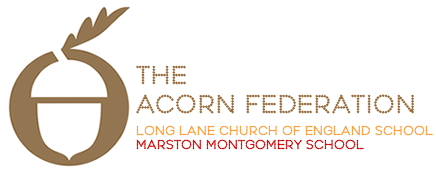 The Acorn FederationBehaviour PolicyPolicy written – September 2022To be reviewed – September 2023Behaviour PolicyWhy do we need a Behaviour policy?The law requires schools to have a written behaviour policy. Ofsted reports that schools are most effective where the behaviour policy is applied consistently.  Our behaviour policy helps us to create a caring, stimulating and secure environment in which staff and pupils can work and play safely and to encourage the involvement of parents/carers in the development of their child.Aims of our Positive Behaviour Policy To promote a calm, purposeful and happy atmosphere within schoolTo foster positive, caring attitudes towards everyone where achievements at all levels are valued To encourage increasing independence and self-discipline so that each child learns to accept responsibility for their own behaviour To have a consistent approach to behaviour throughout the school with parental co-operation and involvement To raise children’s self-esteem To provide clear boundaries for acceptable behaviour to ensure physical and emotional safety To help children, staff and parents have a sense of direction and a feeling of common purpose. How do we implement our Behaviour policy?School Ethos Our schools have an ethos in which the above principles are respected. Many of these principles will be addressed daily throughout school life in collective worship and modelling good social behaviour from all adults within the school community. Expectations of the School CommunityCurriculumWe teach pupils, through our curriculum, the above-mentioned principles. PSHE and citizenship are taught using a variety of methodologies and these address our ethos and expectations directly.We believe that an appropriately structured curriculum and effective learning contribute to good behaviour. Thorough planning for the needs of individual pupils, the active involvement of pupils in their own learning and structured feedback all help to avoid the alienation and disaffection which can lie at the root of poor behaviour. It follows that lessons should have clear objectives which are understood by the pupils and differentiated to meet the needs of a range of abilities. Marking and record keeping can be used both as a supportive activity, providing feed-back to the pupils on their progress and achievements and as a signal that the pupil’s efforts are valued and progress matters.School systemsOur Golden rules We are gentleWe are kind and helpfulWe listenWe are honestWe work hardWe look after property (These expectations cover all aspects of school life including lunchtimes) Each class should work together to establish ground rules, which allow the classroom to operate effectively within a safe, happy and busy learning environment. Playground rules should be established in the same way so that the playground is a safe, happy and fair place to be.RewardsWe reward good behaviour, because we believe that this will develop an ethos of kindness and co-operation. This policy is designed to promote and acknowledge good behaviour rather than merely to deter anti-social behaviour.  Incentive schemes are in place to recognise attendance and achievements.We praise and reward pupils for good behaviour, social skills and work throughout the school day in a variety of ways:Verbal praise.Class reward systems (i.e. Dojos).Individual behaviour charts.Stickers, Certificates, Credits, Merits, Trophies.Special privileges.End of week / term / annual rewards, e.g. afternoon tea.Letters to parents / carers.SanctionsThe use of sanctions should be characterised by certain features:It must be clear why the sanction is being applied.It must be made clear what changes in behaviour are required to avoid future sanctions.Group sanctions should be avoided as this breeds resentment.There should be a clear distinction between minor and major offences.It should be the behaviour rather than the person that is sanctioned.Garden Class - SanctionsChildren in the Garden Class have a ‘time out’ using a sand timer.  This usually happens immediately and for a short (1 or 2 minutes) period of time.  If unacceptable behaviour is serious or reoccuriring staff inform the head teacher.Meadow Class - SanctionsOur Meadow Classes use a traffic light system.  At the beginning of the day all pupils start on green.  Unacceptable behaviour leads to a pupil being moved to amber and then to red.  More serious incidents of unacceptable behaviour lead to a pupil being moved immediately to red.  When a pupil is on red they miss five minutes of break time.  If a pupil is on red twice in the same week they miss ten minutes of break time.  If a pupil is on red three times in the same week they miss ten minutes of break time and go to see the head teacher.CPOMS is used to record pupils on red and the reason for this.  If pupils are on red often sanctions are increased.We divide unacceptable behaviour into three broad bands:We divide sanctions and procedures into three broad bands:The sanctions and procedures used are decided by staff on an individual basis and usual behaviour is taken into account.Support systems for Individual Pupil NeedIf there is a persistent problem the class teacher and the SENCO will draw up an Individual Improvement Programme to support the pupil in partnership with parents. All staff working with the pupil will be informed of this, including mid-day supervisors. This will give a consistent approach throughout the school day. If the problem continues, together we will work with outside agencies to seek solutions to support the pupil.  For pupils who are having these difficulties the school will provide targeted pastoral support or mentoring by adults or peers. (i.e. positive play, circle time, peer buddies/mentors etc)Support Systems for staffSchool will support all adults working with pupils to ensure they are achieving. It is school practice to discuss behavioural issues in order that the staff feel supported and the school is working together to provide a cohesive approach to supporting individual needs. This will be achieved following the schools safeguarding policy. All staff have copies of this policy in order that behaviour management is consistent throughout the school.  Staff having difficulties with an individual, class or group should speak to the class teacher or head teacher.Support Systems for parents/carersBoth schools have an open-door policy where parents and carers are encouraged to visit to discuss any relevant issues and in line with this staff will contact them to have informal conversations about their child’s behaviour. However, it would be appreciated if appointments could be made where possible to ensure the availability of a member of staff and to give parents/carers the time needed. Likewise, when school needs to discuss anything with parents/carers, they will be contacted to arrange an appointment.Monitoring and ReviewBehaviour management will be under constant review throughout the school on a class and individual basis. This policy document was produced in consultation with the entire school community, (pupil and parent surveys), school staff, Governors, LEA representatives, school community nurse and local Healthy School Standards representative.This policy links to our policies on Anti- Bullying and Use of RestraintThis document is freely available to the entire school community. It has also been made available in the school newsletter, web-site and prospectus. Cross reference to other policiesReferencesPrimary National Strategy. Developing and reviewing your whole school behaviour and attendance policy 2005 DfES 1735-2005PD5-ENKey Stage 3 National Strategy Advice on whole school behaviour and attendance policy 09/2003 DfES 0628-2003 RStaff and GovernorsPupilsParentsTo lead by exampleTo respect, support and care for each other both in school and the wider communityTo be aware of and support the school’s values and expectationsTo be consistent in dealing with pupilsTo listen to others and respect their opinionsTo ensure that pupils come to school regularly, on time and with the appropriate equipment To encourage the aims and values of the school and local community among the pupilsTo attend school regularly, on time, ready and equipped to learn and take part in school activitiesTo keep pupils at home when they are ill and to provide the school with an explanation of the reasons for any absenceTo have high expectations of the pupilsTo take responsibility for their own actions and behaviourTo take an active and supportive interest in your child’s work and progressTo meet the educational, social and behavioural needs of the pupils through an appropriate curriculum and individual supportTo do as instructed by all members of staff (teaching and non-teaching) throughout the school dayTo provide the school with an emergency contact numberTo encourage regular communication between home and schoolTo be tolerant of others, irrespective of race, gender, religion and ageLow LevelModerate LevelSerious LevelFidgeting / fiddling Telling tales Punctuality – Ready to learnDropping litter Noisy eg talking/shouting Failing to keep on task Leaving desks Unkind remarks Bad language (one off) Time wasting Telling lies Running in corridors Pushing in line Borrowing without permission Leaving work area untidy Consistently shouting out Poor effort Distracting others Unprepared for work (continuously) Fighting Stealing Disregarding adults Threatening / aggressive behaviour Refusal to co operate Vandalism – graffiti etc Serious assault Vandalism eg extreme damage to school property / toilets Serious physical / verbal threats made to staff or children Violent outbursts, verbal / physical Leaving school without permission Racist incidents School refusal Low LevelModerate LevelSerious LevelFrownVerbal warningWithdrawing attentionRepeat activity properlySit alone / stand outReward othersTime out in classDaily / Weekly behaviour reportTime out in another class.Reflect and writeContact with parentsInformal parents meetingReferred to HeadteacherSend to HeadteacherInvolve parentsInvolve SENCOEducation PlanDaily / Weekly behaviour reportInvolve outside agency – staff liaise with HT/DHT to access support.Home lunchModified timetableFixed term exclusionPermanent exclusionAllegations Against StaffAttendanceBullyingConfidentialityExclusionExternal contributorsInclusionPSHE and CitizenshipRace equalitySafeguardingTeaching and Learning